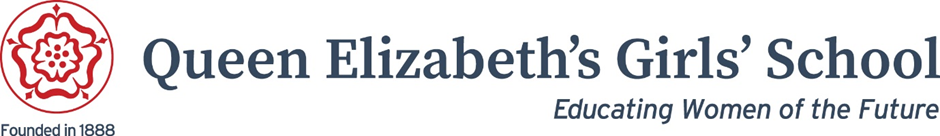 PERSON SPECIFICATIONJob title:			Teacher of EnglishWorking hours:		Full time and in line with STPCSalary:			MPR/UPR Accountable to:		Head of English Skills and knowledgeQualifications/AttainmentExperienceAttitude/approach*Training and support can be providedAbility to teach English Language and Literature in Key Stages 3 and 4EssentialAbility to teach English Language and Literature in Key Stages 5DesirableStrong communication skillsEssentialWorking knowledge of common ICT applications, eg G SuiteDesirableAbility to provide information, advice and guidanceHighly DesirableAbility to manage relationships during classes and extracurricular activitiesEssentialExcellent organisational skills/administrative skillsEssentialDegree in an English Language or Literature related fieldEssentialQualified Teacher Status EssentialAdhering to and creating Health and Safety risk assessmentsDesirable*Recent evidence of relevant professional development/ trainingHighly DesirableWorking as part of a teamEssentialPrior experience of delivering GCSE and/or A-level English Language or LiteratureHighly DesirableAble to form good working relationships with colleagues, and to relate appropriately to studentsEssentialReliable and good time-keeperEssentialDiscreet and able to deal with confidential information appropriatelyEssentialHard working and well-motivated, positive outlookEssentialWilling and able to work independently and as part of a teamEssentialA desire and ability to work and contribute in a highly collaborative environmentEssentialAble to show initiative and problem-solveEssentialCaring but firm approach and empathy towards young peopleEssentialAble to form effective working relationships with staffEssentialEnthusiastic and committed to the aims/objectives of the schoolEssentialWilling to participate in wider school activities and departmental extra-curricular activities/eventsEssentialAn understanding of the importance of being a Form Tutor and a desire to be highly effective in this roleEssentialA desire to be a leader in all aspects of the class environment as a class teacher and form tutorEssential